                                                                                                                                                                                                                                          Приложение № 2                                                                                                                                                            к Положению об оформлению ,учету заявок и технических заданий , контроле их выполнения . Приказ АО «АТЭК» № 55 от 01.03.2017 г. 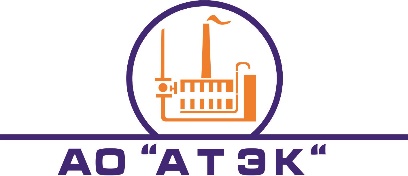 «УТВЕРЖДЕНО»                                                                                        Технический директор АО «АТЭК»                                                                                         ________________ /В.А. Харченко  «    »                2018 г.ТЕХНИЧЕСКОЕ ЗАДАНИЕ на заключение договора оказания услуг № М0203                                           от « 02 » марта   2018 г.1.Заказчик : АО «АТЭК»2.Грузополучатель (получатель услуг)  :  филиал АО «АТЭК» «Майкопские тепловые сети»3.Цель: Заключение договора оказания услуг по поверке средств измерений для нужд филиала АО «АТЭК» «Майкопские тепловые сети»Согласовано: и.о. Директора филиала АО «АТЭК» "Майкопские тепловые сети"_____________________________/И.В.СкрипниченкоИсп. Петренко Е.Л.8(8772)52-77-93№ п/п121Назначение закупки ( обоснование необходимости закупки )Заключение договора  оказание услуг по поверке средств измерений для нужд филиала АО «АТЭК» "Майкопские тепловые сети" согласно требованиям Федеральный закон "Об обеспечении единства измерений" от 26.06.2008 N 102-ФЗ    2Наименование поставляемого товара ( услуг) Поверка средств измерений3Требования к качеству Согласно правилам поверки средств измерений , утвержденного приказом Минпромторга России № 1815 от 02 июня  2015 года.4Количество поставляемого товара ( услуг)5Условия поставки           ( оказания услуг) Поверка средств измерений (приборов) Исполнителем производится на основании заявок Заказчика в течение 2018 года. Исполнитель, выполняющий поверку средств измерений, должен быть аккредитован в соответствии с законодательством Российской Федерации на проведение поверки средств измерений и иметь действующий аттестат аккредитации со сроком действия не менее чем до 31.12.2018 г.Срок проведения работ по поверке средств измерений, с учётом необходимого времени на транспортировку, не должен превышать 3 (трёх) рабочих дней с момента подачи заявки на поверку. При этом передача средств измерений для поверки и после её завершения должны производиться на территории грузополучателя.Дополнительные расходы, связанные с поверкой средств измерений (командировочные выплаты, транспортные услуги и др.), не предусмотрены.С целью сокращения затрат поверку нижеперечисленных средств измерений производить с использованием имеющихся у Заказчика эталонов в служебных помещениях филиала АО "АТЭК" "Майкопские тепловые сети":манометры дифференциальные ДМ с КСД;преобразователи давления МЭД с КСД;манометры дифференциальные самопишущие и показывающие ДСС и ДСП;мосты автоматические регистрирующие типа КСМ;тягонапоромеры, напоромеры, тягомеры ТНМП, ТНП, ТНЖ-Н;логометры Л64;милливольтметры Ш450, Ш452, Ш4540, Ш4541, Ш4542, Ш4543;термометры манометрические ТГП, ТГС.	Порядок расчёта: оплата за оказанные услуги осуществляется на основании оригинала счёта в течение 45 (сорока пяти) календарных дней с момента возврата Заказчику всей партии поверенных приборов, указанных в соответствующей заявке.6Место поставки товара ( оказания услуг)Объекты Филиала АО «АТЭК» «Майкопские тепловые сети» расположенные в МО г. Майкоп РА.7Документы подтверждающие качество товаров (услуг)Свидетельство о поверке средств измерений , оформленные в соответствии с правилами поверки средств измерений , утвержденного приказом Минпроторга России № 1815 от 02 июня  2015 года